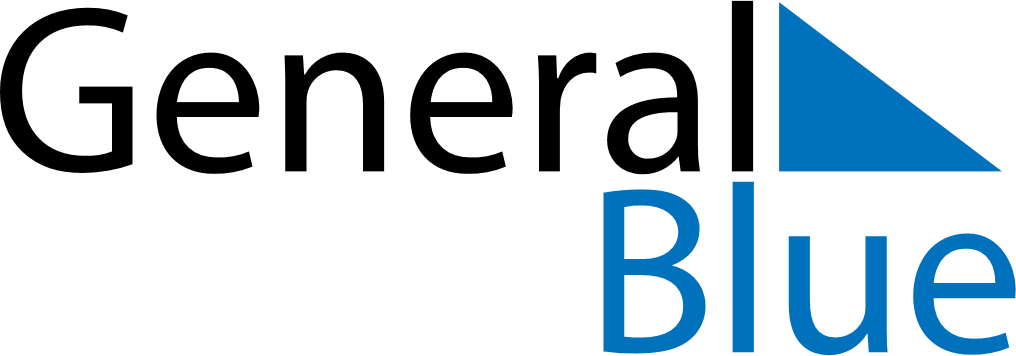 July 2019July 2019July 2019July 2019Faroe IslandsFaroe IslandsFaroe IslandsSundayMondayTuesdayWednesdayThursdayFridayFridaySaturday123455678910111212131415161718191920212223242526262728293031St.Olav’s EveSt.Olav’s Day